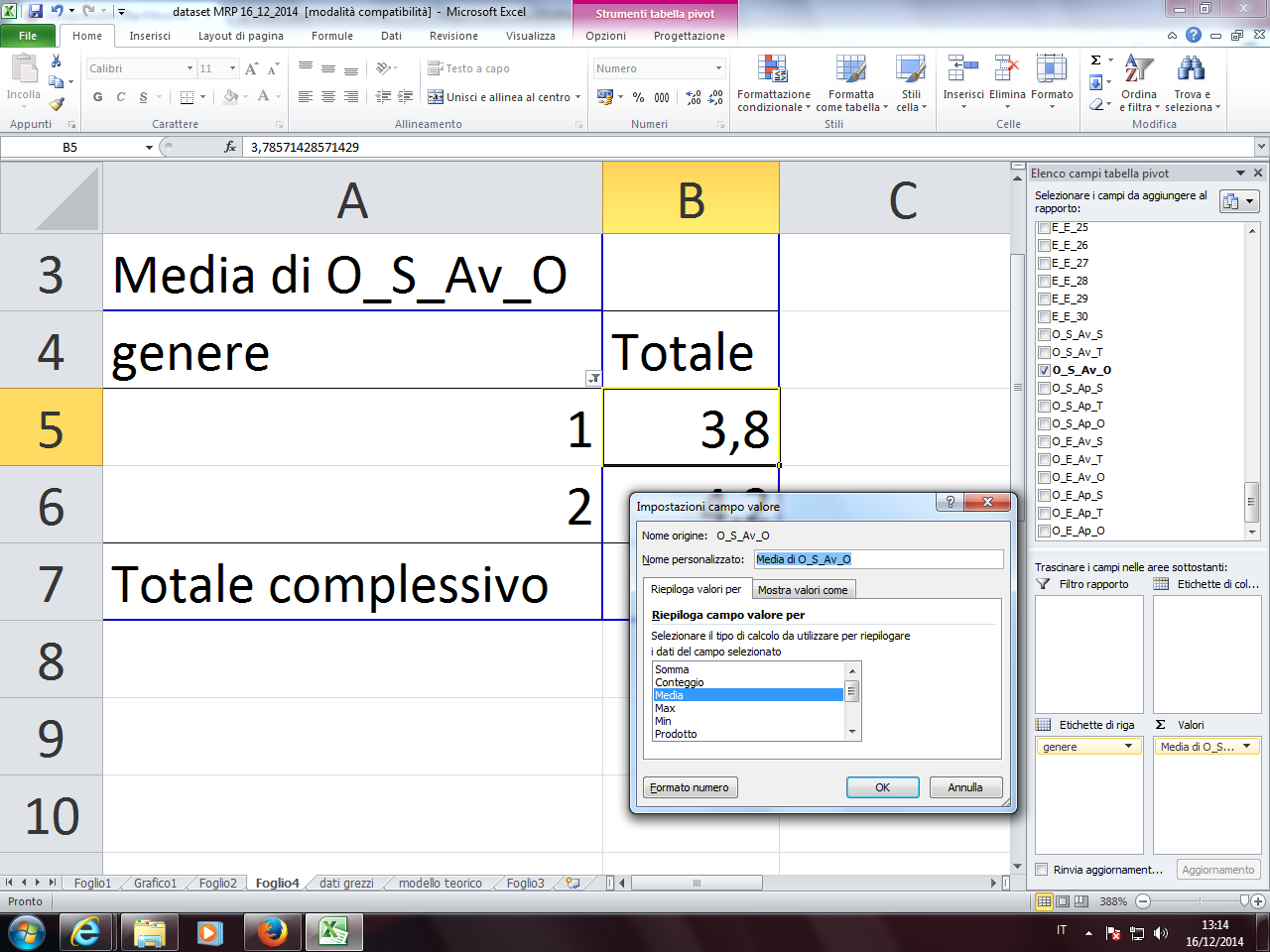 APPUNTI 17 DICEMBRE 2014 TURNO ACome importare in R (Rcmdr) una base dati di un foglio di calcolo elettronico (nell’esempio, di Excel)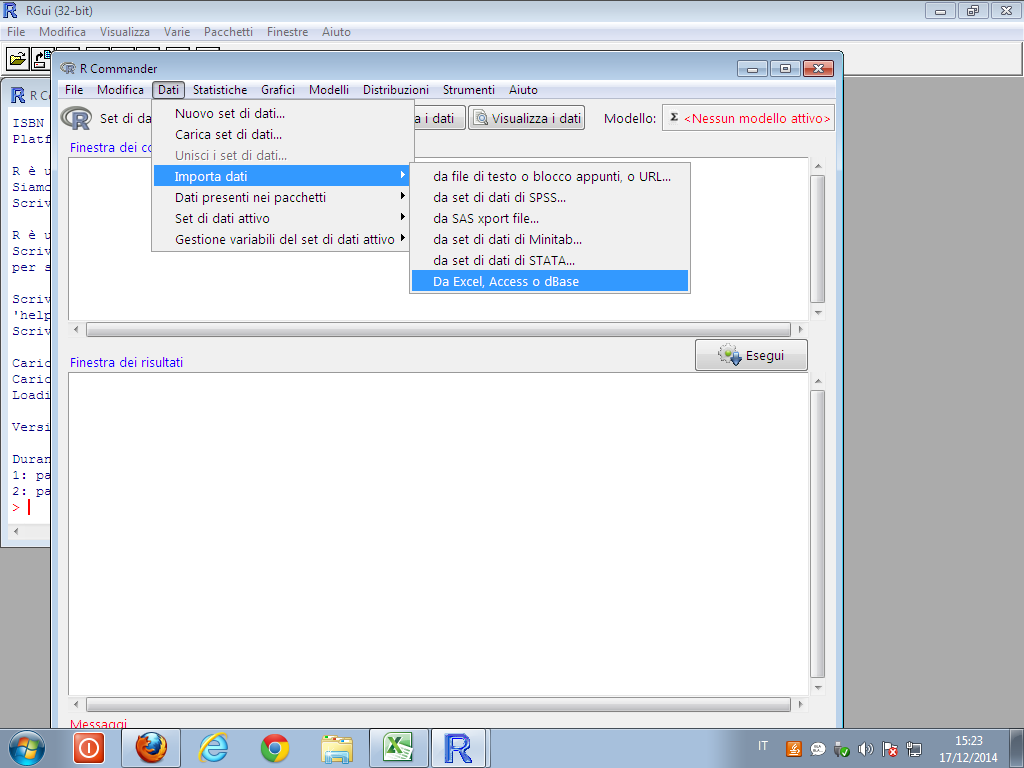 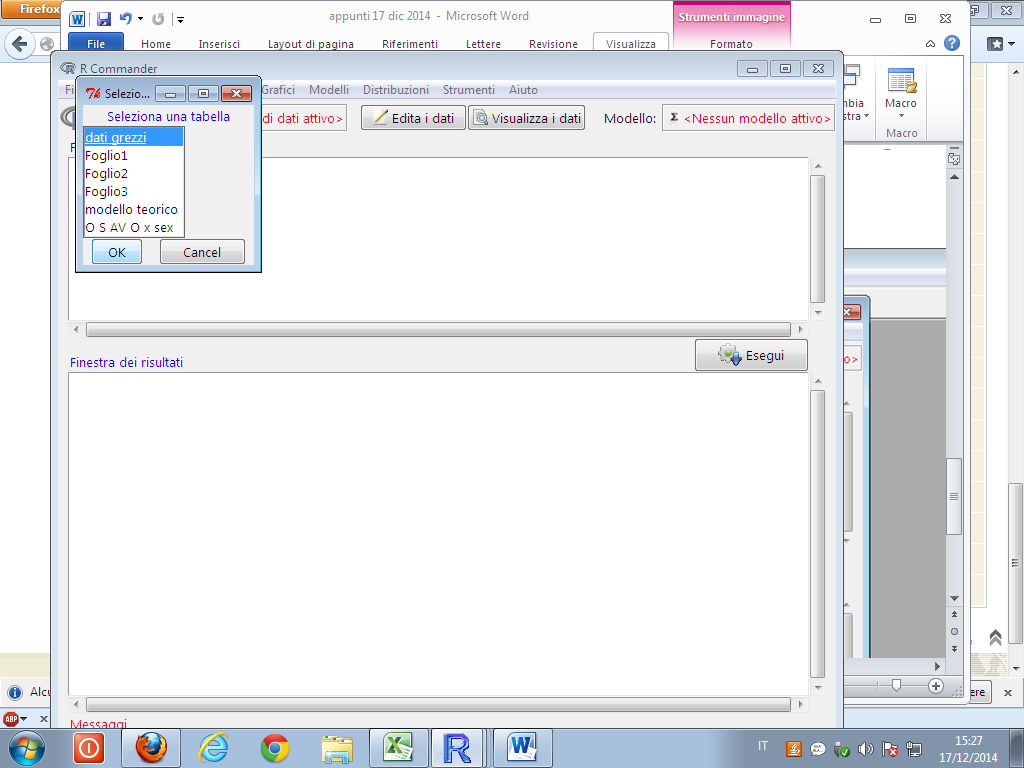 ESERCIZIO – DOMANDA:Quale è il valore medio nelle 6 sotto-dimensioni del costrutto “obiettivi di riuscita” nel contesto “studio”?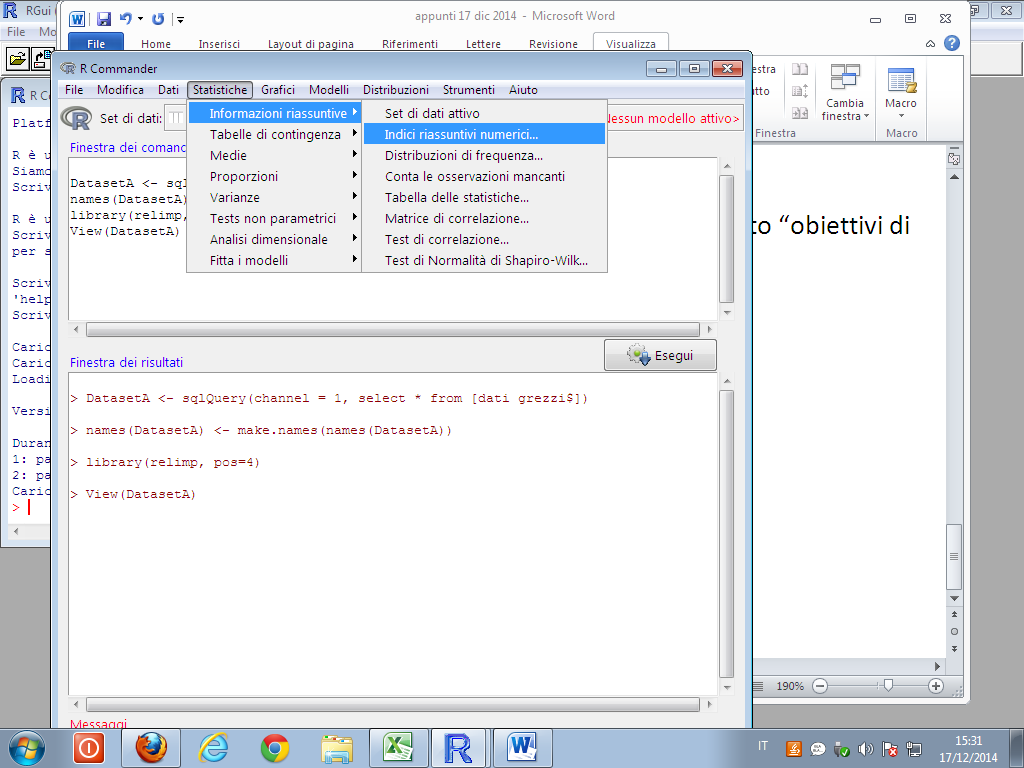 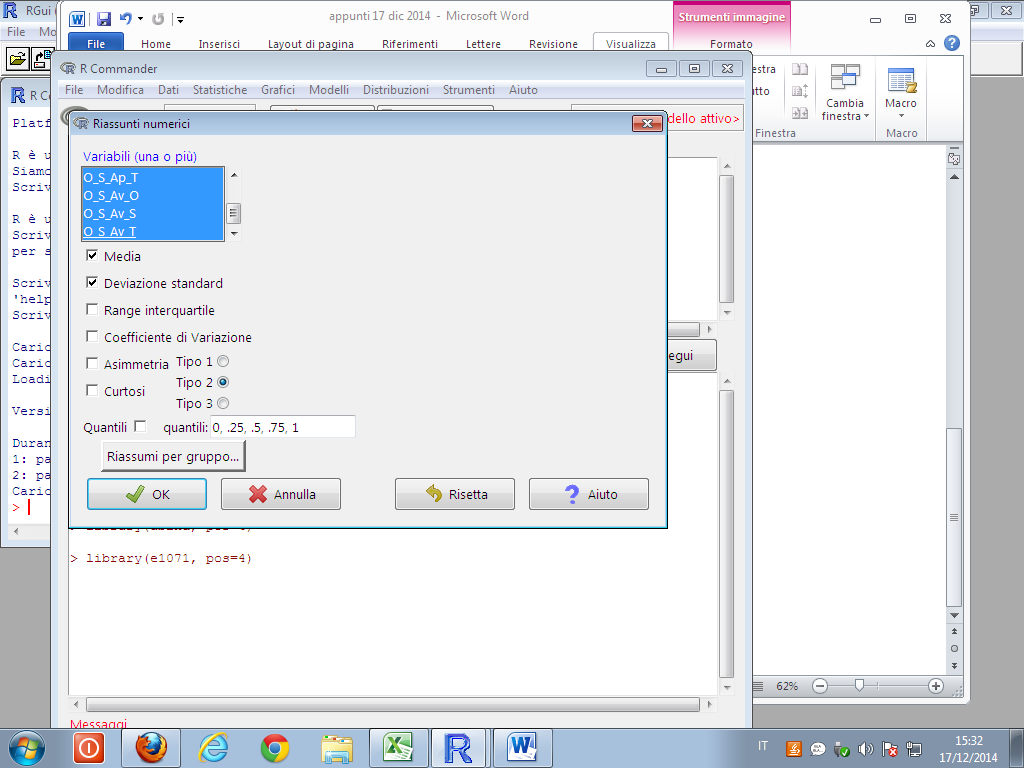 > numSummary(DatasetA[,c("O_S_Ap_O", "O_S_Ap_S", "O_S_Ap_T", "O_S_Av_O", +   "O_S_Av_S", "O_S_Av_T")], statistics=c("mean", "sd"), quantiles=c(0,.25,.5,+   .75,1))           		mean 	  	sd  		nO_S_Ap_O 	3.196491 	1.1017874 	95O_S_Ap_S 	5.521053 	1.0636488 	95O_S_Ap_T 	5.954386 	0.8101171 	95O_S_Av_O 	4.159649 	1.3156891 	95O_S_Av_S 	4.835088 	1.1617156 	95O_S_Av_T 	5.582456 	0.8378860 	95ESERCIZIO – DOMANDA:Quale è il valore medio nella sotto-dimensione del costrutto “obiettivi di riuscita” nel contesto “studio” “O_S_Av_O” (obiettivi centrati sull’evitamento/Altri), separatamente per maschi e femmine?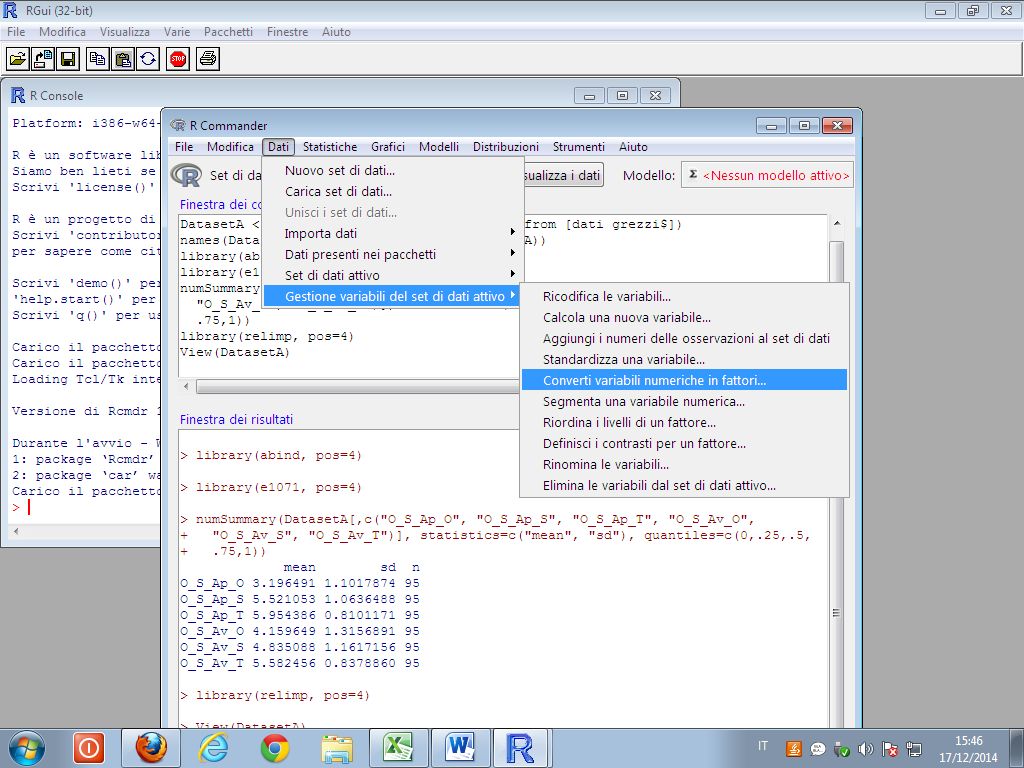 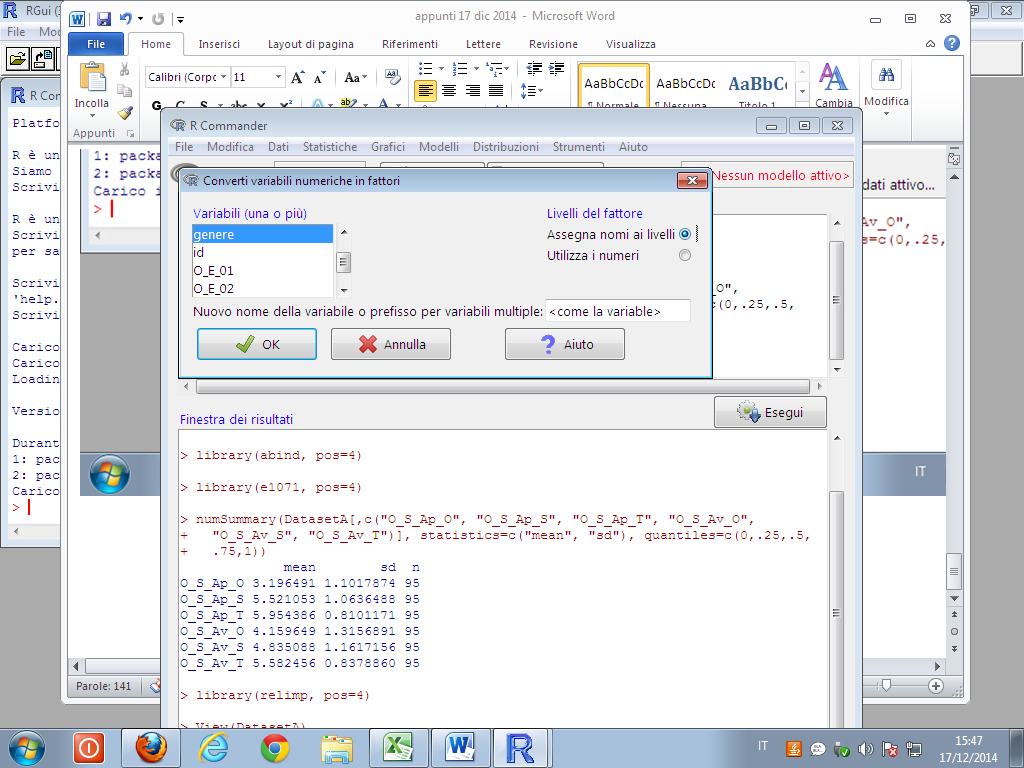 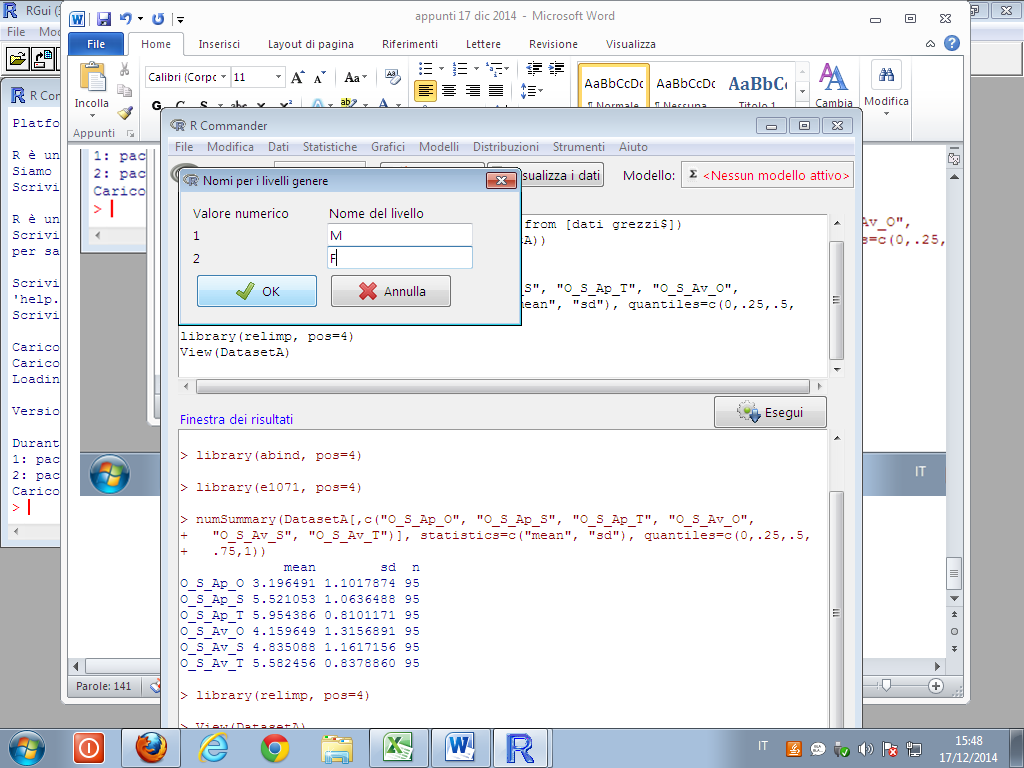 > numSummary(DatasetA[,"O_S_Av_O"], groups=DatasetA$genere, +   statistics=c("mean", "sd"), quantiles=c(0,.25,.5,.75,1))      	mean       	sd data		nM 	3.785714 	1.620421    	 14F 	4.221519 	1.262183   	  79Item del costrutto O_S: obiettivi nel setting "studio" (setting non valutativo)Item del costrutto O_S: obiettivi nel setting "studio" (setting non valutativo)Item del costrutto O_S: obiettivi nel setting "studio" (setting non valutativo)Item del costrutto O_S: obiettivi nel setting "studio" (setting non valutativo)SELFTASKOTHERAVOIDANCE2, 5, 103, 12, 176, 14, 16APPROACH8, 15, 181, 7, 134, 9, 11